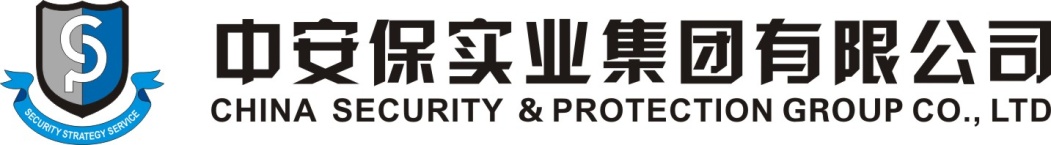 寒假实习生招募公告为进一步加大公司现场管理力度，拓宽选人，用人渠道，根据工作需要，报公司领导批准，面向校园公招招募寒假实习生，现将相关事宜告知如下：招聘岗位：成都地铁安检员主要职责1、地铁安检：指在地铁范围内实施的为防止危害地铁安全的事件发生，保障乘客安全所采取的一种强制性的技术检查。2、地铁安检的性质：是地铁安全保卫工作的重要组成部分，是地铁运营单位依据国家和地方相关法规，为保障地铁安全，对乘客的人身和携带物品进行的公开安全检查，具有强制性和专业技术性。3、任务：对进入各车站付费区的人员视情况采取引导、劝检、手检、机检、开包检验、劝离、报警等形式，保护成都地铁运营公司范围内的人身、财产和信息等安全，维护现场秩序，参加相关会议，演练，抢险救灾等行动，听从指挥，服从命令、执行任务、接受考评，确保成都地铁运营安全目标的实现。4、工资待遇：2400/月。资格条件：1、在校遵章守纪，严谨、态度积极、责任心强。2、有强烈的责任感。3、年龄17周岁以上。招聘程序：招聘工作按自愿报名，由公司进行统一回复。报名要求1、报名时间：2018年12月25日-2019年1月10日2、报名方式：凡有意向的学生，于2019年1月8日之前将个人情况及信息发至邮箱15184441130@163.com.六、联系方式联系电话：15184441130报名地址：成都市金牛区天回镇长胜村一组802号邮箱：15184441130@163.com.特此公告                               中安保实业集团有限公司                                  轨道部成都地铁项目                                   2018年12月25日